Automoteurs Auvergnats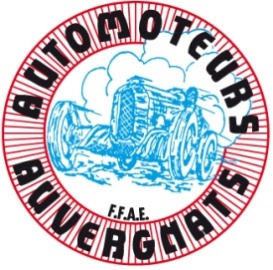 Association affiliée à l’Automobile Club d’Auvergne F.F.V.E.  N°33Sortie des AncêtresDimanche 28 Juillet 2019Cher(e) ami(e)Pour les propriétaires de véhicules anciens et de prestiges  le club des Automoteurs Auvergnats  vous propose  une sortie adaptée pour ces vielles dames. Voici le programme :9h : Automobile Club. Petit déjeuner10h : Départ pour Orléat par des petites routes12h : Arrivée à l’Auberge « Le vieux Four à Orléat. Déjeuner14h : Départ du restaurant 15h : Arrivée à Thiers. Visite du Centre Historique du Monde Sapeur Pompiers 17h : Base nautique Iloa. pot de l’amitiéLe montant de l’inscription est de 35€  par personne.================================================================Sortie des Ancêtres du  28juillet 2019:   Bulletin d’inscriptionNom :___________________Prénom : ______________Téléphone____________Adresse:__________________________________________________________Véhicule : _________________Année__________Assurance :_____________________Permis :_________ Date du Permis :Nombre de personnes : ______ x35€  =  _________ €Le nombre de véhicules est limité à 30 maximum A retourner dument rempli  avec le chèque d’inscription à l’ordre des Automoteurs Auvergnats(Toute inscription non accompagnée du règlement, ne sera pas prise en compte)Le plus rapidement possible, et avant le 19 juillet 2019  à :Noel MOURGUES 21 Rue Chalonnax 63100 Clermont Ferrand06 74 36 35 403, rue Nicolas-Joseph Cugnot  -  Z-I. du Brezet  -  63100 Clermont-Ferrand    Tel : 04 .73 98 16 80    Fax : 04 73 98 16 88